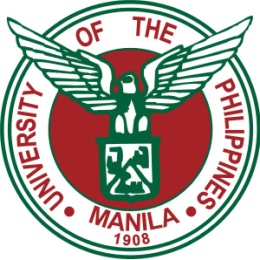 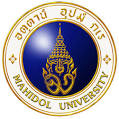 Healthy People, Healthy Communities:Pathways, Innovations and Outcomes5th International Conference on Global HealthJanuary 27-28, 2017Dear Collegues,We are happy to invite you and your colleagues for our upcoming " 5th International Conference on Global Health". The conference will be held on the 27th to 28th of January 2017  Philippines, Manila. This Conference seeks to generate insights and to articulate viable courses of action for improving health system and building healthier communities. The conference is calling for papers—theoretical, empirical, methodological, policy-based research, among others—that address one or more issues revolving around the identified themes:Safety and Well-being				Lifestyles and Health Risks	Migration			                                   Violence and Disasters	e-Health						Behavioral Change Communication	Climate Change					Conflict and Health	Youth at Risk					Ageing and Disability	Gender and Health				Health Demography	Health Promotion and Health Communication	Health systems	Emerging and Neglected Diseases			Addiction and Behavioral HealthCommunicable and Non-communicable diseases			
Sincerely,Likewise, this annual conference is one of the program that brings  together the experts once in a year to share  theories,  ideas and issues. It also helped us in developing healthy and positive associations with each other. We have experience remarkable benefit from previous conferences, and we all help each other to promote the cooperative approach in our discipline. In this  5th annual conference, we expect about 400 participants from different countries. We hope that you could attend the conference.To further give you an information about the conference, a registration fee of 4,000.00 for professional participant, P3,500 for graduate students and P1,500 for undergraduate student to cover meals and snacks and conference kit. There is some support for attendees, especially for graduate students without external support. I look forward hearing from you  and we welcome question regarding the  conference .
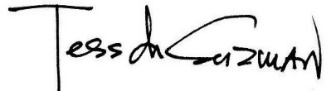 MA. TERESA G. DE GUZMAN, PhDDepartment ChairpersonDepartment of Behavioral SciencesUniversity of the Philippines, Manila